В соответствии со статьей 217 Бюджетного кодекса Российской Федерации, пунктом 7.4 Положения о бюджетном процессе в городе Зеленогорске, утвержденного решением Совета депутатов ЗАТО                     г. Зеленогорска от 23.10.2013 № 43-245р, руководствуясь Уставом города Зеленогорска,ПОСТАНОВЛЯЮ:Утвердить Порядок использования (перераспределения) средств, зарезервированных в составе утвержденных ассигнований местного бюджета города Зеленогорска, согласно приложению к настоящему постановлению.Признать утратившим силу постановление Администрации ЗАТО                 г. Зеленогорска от 27.01.2016 № 14-п «Об утверждении Положения о порядке использования утвержденных в местном бюджете города Зеленогорска денежных средств на софинансирование государственных программ Красноярского края».Настоящее постановление вступает в силу с 01.01.2019 и подлежит опубликованию в газете «Панорама». Контроль за выполнением настоящего постановления возложить на первого заместителя главы Администрации ЗАТО г. Зеленогорска по стратегическому планированию, экономическому развитию и финансам.Первый заместитель главы Администрации ЗАТО г. Зеленогорскапо жилищно-коммунальному хозяйству, архитектуре и градостроительству						С.В. КамневПриложение к постановлению Администрации ЗАТО г. Зеленогорска от  16.11.2018   № _209-п_Порядокиспользования (перераспределения) средств, зарезервированных в составе утвержденных ассигнований местного бюджета города ЗеленогорскаНастоящий порядок устанавливает правила использования (перераспределения) средств, зарезервированных Финансовому управлению Администрации ЗАТО г.Зеленогорска (далее – Финансовое управление) в составе утвержденных ассигнований местного бюджета города Зеленогорска (далее - зарезервированные средства).Действие настоящего порядка не распространяется на отношения по использованию средств резервного фонда Администрации ЗАТО                    г. Зеленогорска.Объем и направления использования зарезервированных средств определяются решением Совета депутатов ЗАТО г. Зеленогорска о местном бюджете города Зеленогорска на очередной финансовый год и плановый период.Для использования (перераспределения) зарезервированных средств главный распорядитель средств местного бюджета представляет в Администрацию ЗАТО г. Зеленогорска письменное обращение, содержащее обоснование необходимости использования (перераспределения) зарезервированных средств, с приложением расчетов, подтверждающих заявленный объем бюджетных ассигнований. В части бюджетных ассигнований, предусмотренных на выплату заработной платы и начислений на нее, обоснования и расчеты предварительно согласовываются с отделом трудовых отношений Администрации ЗАТО г. Зеленогорска. Решение об использовании (перераспределении) зарезервированных средств принимается Администрацией ЗАТО                     г. Зеленогорска в форме распоряжения.Подготовка проектов распоряжений Администрации ЗАТО                     г. Зеленогорска об использовании (перераспределении) зарезервированных средств осуществляется главными распорядителями средств местного бюджета по ведомственной принадлежности расходов местного бюджета. В течение пяти рабочих дней со дня принятия распоряжения Администрации ЗАТО г. Зеленогорска об использовании (перераспределении) зарезервированных средств главный распорядитель средств местного бюджета направляет в Финансовое управление предложение о внесении изменений в сводную бюджетную роспись местного бюджета города Зеленогорска (далее – сводная бюджетная роспись), оформленное в соответствии с установленным порядком составления и ведения сводной бюджетной росписи. Финансовое управление вносит изменения в сводную бюджетную роспись в порядке, установленном бюджетным законодательством. Использование (перераспределение) зарезервированных средств отражается главными распорядителями и получателями средств местного бюджета в составе месячной, квартальной и годовой отчетности по соответствующим разделам классификации расходов бюджетов бюджетной системы Российской Федерации.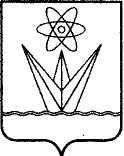 АДМИНИСТРАЦИЯЗАКРЫТОГО АДМИНИСТРАТИВНО – ТЕРРИТОРИАЛЬНОГО ОБРАЗОВАНИЯ  ГОРОДА  ЗЕЛЕНОГОРСКА КРАСНОЯРСКОГО КРАЯП О С Т А Н О В Л Е Н И ЕАДМИНИСТРАЦИЯЗАКРЫТОГО АДМИНИСТРАТИВНО – ТЕРРИТОРИАЛЬНОГО ОБРАЗОВАНИЯ  ГОРОДА  ЗЕЛЕНОГОРСКА КРАСНОЯРСКОГО КРАЯП О С Т А Н О В Л Е Н И ЕАДМИНИСТРАЦИЯЗАКРЫТОГО АДМИНИСТРАТИВНО – ТЕРРИТОРИАЛЬНОГО ОБРАЗОВАНИЯ  ГОРОДА  ЗЕЛЕНОГОРСКА КРАСНОЯРСКОГО КРАЯП О С Т А Н О В Л Е Н И ЕАДМИНИСТРАЦИЯЗАКРЫТОГО АДМИНИСТРАТИВНО – ТЕРРИТОРИАЛЬНОГО ОБРАЗОВАНИЯ  ГОРОДА  ЗЕЛЕНОГОРСКА КРАСНОЯРСКОГО КРАЯП О С Т А Н О В Л Е Н И ЕАДМИНИСТРАЦИЯЗАКРЫТОГО АДМИНИСТРАТИВНО – ТЕРРИТОРИАЛЬНОГО ОБРАЗОВАНИЯ  ГОРОДА  ЗЕЛЕНОГОРСКА КРАСНОЯРСКОГО КРАЯП О С Т А Н О В Л Е Н И Е16.11.2018г. Зеленогорскг. Зеленогорск№209-пОб утверждении Порядка использования (перераспределения) средств, зарезервированных в составе утвержденных ассигнований местного бюджета города ЗеленогорскаОб утверждении Порядка использования (перераспределения) средств, зарезервированных в составе утвержденных ассигнований местного бюджета города Зеленогорска